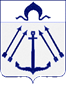 СОВЕТ ДЕПУТАТОВПОСЕЛЕНИЯ КОКОШКИНО В ГОРОДЕ МОСКВЕ________________________________________________________________________РЕШЕНИЕот 08 апреля 2024 года № 37/5В соответствии с Гражданским кодексом Российской Федерации, Федеральным законом от 06.10.2003 № 131-ФЗ «Об общих принципах организации местного самоуправления в Российской Федерации», Постановлением Правительства Российской Федерации от 13.06.2006 № 374 «О перечнях документов, необходимых для принятия решения о передаче имущества из федеральной собственности в собственность субъекта Российской Федерации или муниципальную собственность, из собственности субъекта Российской Федерации в федеральную собственность или муниципальную собственность, из муниципальной собственности в федеральную собственность или собственность субъекта Российской Федерации», Законом города Москвы от 06.11.2002 № 56 «Об организации местного самоуправления в городе Москве», на основании Решения Совета депутатов поселения Кокошкино от 20.10.2016 №220/3 «О порядке формирования, управления и распоряжения муниципальной собственностью поселения Кокошкино в городе Москве», Совет депутатов поселения Кокошкино решил:1. Принять из собственности города Москвы в муниципальную собственность поселения Кокошкино в городе Москве движимое имущество, сформированное в результате выполнения работ по улучшению пешеходной и транспортной доступности на территориях, прилегающих к станции МЦД-4 «Кокошкино» в ТиНАО, согласно приложению. 2. Опубликовать настоящее решение в информационном бюллетене администрации поселения Кокошкино и разместить на официальном сайте администрации поселения Кокошкино в информационно-телекоммуникационной сети «Интернет».3. Контроль за выполнением настоящего решения возложить на главу поселения Кокошкино в городе Москве М.И. Бабаева.Глава поселения Кокошкино                                                                           М.И. Бабаев	Приложение	к решению Совета	депутатов поселения	Кокошкино в городе Москве	от 08.04.2024 № 37/5ПЕРЕЧЕНЬдвижимого имущества, передаваемого из собственности города Москвы в муниципальную собственность внутригородского муниципального образования поселения Кокошкино в городе Москве в составе объекта: «Выполнение работ по улучшению пешеходной и транспортной доступности на территориях, прилегающих к станции МЦД-4 «Кокошкино» в ТиНАО города МосквыО принятии из собственности города Москвы в муниципальную собственность поселения Кокошкино в городе Москве движимого имущества№ п/пНаименование движимого имущества/Кол-во/ед. изм.Год выпускаКод аналитического учета по ОКОФНомер амортизационной группыСрок полезного использования (мес.)Инвентарный номерУчетный номер РСМКраткая характеристикаБалансовая стоимость (руб.)Износ (руб.)Остаточная стоимость (руб.)123456789101112улица Школьнаяулица Школьнаяулица Школьнаяулица Школьнаяулица Школьнаяулица Школьнаяулица Школьнаяулица Школьнаяулица Школьнаяулица Школьнаяулица Школьнаяулица Школьная1Асфальтобетонное покрытие парковки - 1001,00 кв.м.2023220.42.11.10.   12110360--Асфальтобетонное покрытие парковки5 642 380,720,005 642 380,722Асфальтобетонное покрытие проезжей части - 2990,00 кв.м.2023220.42.11.10.   12110360--Асфальтобетонное покрытие проезжей части8 458 592,990,008 458 592,993Асфальтобетонное покрытие тротуаров - 2442,00 кв.м.2023220.42.11.10.   12110360--Асфальтобетонное покрытие тротуаров10 117 345,540,0010 117 345,544Бетонный бортовой камень 100.30.15 - 2062,00 п.м.2023220.42.11.10.   12110360--Бетонный бортовой камень 100.30.157 454 684,000,007 454 684,005Пандус гранитный - 6,00 кв.м.2023220.42.11.10.   12110360--Пандус гранитный610 823,370,00610 823,376Газон рулонный - 2876,00 кв.м.2023520.00.10.   0510360--Газон рулонный3 963 171,410,003 963 171,417Ограждение дорожное, высота 1,5 м, типа ОРУД - 6,00 п.м.2023220.42.99.19.1426180--Ограждение дорожное, высота 1,5 м, типа ОРУД15 897,170,0015 897,17ИТОГО:ИТОГО:ИТОГО:ИТОГО:ИТОГО:ИТОГО:ИТОГО:ИТОГО:ИТОГО:36 262 895,200,0036 262 895,20ул.Учительскаяул.Учительскаяул.Учительскаяул.Учительскаяул.Учительскаяул.Учительскаяул.Учительскаяул.Учительскаяул.Учительскаяул.Учительскаяул.Учительскаяул.Учительская1Газон посевной - 7534,42 кв.м.2023520.00.10.   0510360--Газон посевной8 287 184,040,008 287 184,04ИТОГО:ИТОГО:ИТОГО:ИТОГО:ИТОГО:ИТОГО:ИТОГО:ИТОГО:ИТОГО:8 287 184,040,008 287 184,04ул. Железнодорожнаяул. Железнодорожнаяул. Железнодорожнаяул. Железнодорожнаяул. Железнодорожнаяул. Железнодорожнаяул. Железнодорожнаяул. Железнодорожнаяул. Железнодорожнаяул. Железнодорожнаяул. Железнодорожнаяул. Железнодорожная1Урна "Грант" - 5 шт.2023330.28.9484--Урна "Грант"849 000,000,00849 000,002Скамейка "Париж" - сосна 1800 - 3 шт.2023330.28.9484--Скамейка "Париж" - сосна 18002 206 632,660,002 206 632,663Навес с качелями "Орион" - 5 шт.2023330.28.9484--Навес с качелями "Орион"6 049 389,950,006 049 389,95ИТОГО:ИТОГО:ИТОГО:ИТОГО:ИТОГО:ИТОГО:ИТОГО:ИТОГО:ИТОГО:9 105 022,610,009 105 022,61ул.Дачнаяул.Дачнаяул.Дачнаяул.Дачнаяул.Дачнаяул.Дачнаяул.Дачнаяул.Дачнаяул.Дачнаяул.Дачнаяул.Дачнаяул.Дачная1Асфальтобетонное покрытие парковки - 1089,73 кв.м.2022220.42.11.10.   12110360--Асфальтобетонное покрытие парковки5 734 228,680,005 734 228,682Асфальтобетонное покрытие проезжей части - 8539,57 кв.м.2022220.42.11.10.   12110360--Асфальтобетонное покрытие проезжей части37 269 493,980,0037 269 493,983Асфальтобетонное покрытие тротуаров - 7108,95 кв.м.2022220.42.11.10.   12110360--Асфальтобетонное покрытие тротуаров28 384 656,060,0028 384 656,064Бетонный бортовой камень 100.30.15 - 5363,19 п.м.2022220.42.11.10.   12110360--Бетонный бортовой камень 100.30.157 954 832,250,007 954 832,255Пандус гранитный - 55,48 кв.м.2022220.42.11.10.   12110360--Пандус гранитный4 913 287,720,004 913 287,726Газон посевной - 63,80 кв.м.2022520.00.10.   0510360--Газон посевной736 746,400,00736 746,407Газон рулонный - 13240,52 кв.м.2022520.00.10.   0510360--Газон рулонный 13 271 917,600,0013 271 917,608Подпорная стенка (железобетонная с облицовкой гранитной плиткой) - 42,38 п.м.2022220.42.11.10.   12110360--Подпорная стенка (железобетонная с облицовкой гранитной плиткой)2 455 037,880,002 455 037,88ИТОГО:ИТОГО:ИТОГО:ИТОГО:ИТОГО:ИТОГО:ИТОГО:ИТОГО:ИТОГО:100 720 200,570,00100 720 200,57ул.Железнодорожнаяул.Железнодорожнаяул.Железнодорожнаяул.Железнодорожнаяул.Железнодорожнаяул.Железнодорожнаяул.Железнодорожнаяул.Железнодорожнаяул.Железнодорожнаяул.Железнодорожнаяул.Железнодорожнаяул.Железнодорожная1Асфальтобетонное покрытие парковки - 2771,10 кв.м.2022220.42.11.10.   12110360--Асфальтобетонное покрытие парковки12 831 438,250,0012 831 438,252Асфальтобетонное покрытие проезжей части - 11703,87 кв.м.2022220.42.11.10.   12110360--Асфальтобетонное покрытие проезжей части52 519 789,630,0052 519 789,633Асфальтобетонное покрытие тротуаров - 6744,04 кв.м.2022220.42.11.10.   12110360--Асфальтобетонное покрытие тротуаров29 344 921,900,0029 344 921,904Плиточное покрытие тротуара (гранитная плитка) - 10817,24 кв.м.2022220.42.11.10.   12110360--Плиточное покрытие тротуара (гранитная плитка)227 179 922,710,00227 179 922,715Бетонный бортовой камень 100.30.15 - 2665,11 п.м.2022220.42.11.10.   12110360--Бетонный бортовой камень 100.30.159 168 172,500,009 168 172,506Гранитный бортовой камень ГП-1 300х150 - 3870,26 п.м.2022220.42.11.10.   12110360--Гранитный бортовой камень ГП-1 300х15033 427 203,680,0033 427 203,687Пандус гранитный - 425,49 кв.м.2022220.42.11.10.   12110360--Пандус гранитный46 464 435,850,0046 464 435,858Газон посевной - 25,86 кв.м.2022520.00.10.   0510360--Газон посевной588 873,580,00588 873,589Газон рулонный - 20363,14 кв.м.2022520.00.10.   0510360--Газон рулонный 47 928 268,820,0047 928 268,8210Подпорная стенка (железобетонная с облицовкой гранитной плиткой) - 187,88 п.м.2022220.42.11.10.   12110360--Подпорная стенка (железобетонная с облицовкой гранитной плиткой)4 325 357,920,004 325 357,9211Черемуха обыкновенная (Деревья лиственные) - 13 шт.2022520.00.10.   0510360--Черемуха обыкновенная (Деревья лиственные)200 073,350,00200 073,3512Рябина обыкновенная (Деревья лиственные) - 10 шт.2022520.00.10.   0510360--Рябина обыкновенная (Деревья лиственные)153 902,580,00153 902,5813Яблоня декоративная (Деревья лиственные) - 20 шт.2022520.00.10.   0510360--Яблоня декоративная (Деревья лиственные)307 805,150,00307 805,1514Клен красный (Деревья лиственные) - 12 шт.2022520.00.10.   0510360--Клен красный (Деревья лиственные)82 640,530,0082 640,5315Ель обыкновенная (Деревья лиственные) - 17 шт.2022520.00.10.   0510360--Ель обыкновенная (Деревья лиственные)44 909,120,0044 909,1216Гортензия древовидная (Кустарники) - 152 шт.2022220.42.11.10.   12110360--Гортензия древовидная (Кустарники)475 375,440,00475 375,4417Боярышник переистонадрезанный (Кустарники) - 40 шт.2022220.42.11.10.   12110360--Боярышник переистонадрезанный (Кустарники)125 098,800,00125 098,8018Карагана древовидная (Кустарники) - 28 шт.2022220.42.11.10.   12110360--Карагана древовидная (Кустарники)87 569,160,0087 569,1619Урна "Грант" - 6 шт.2022330.28.9484--Урна "Грант"1 018 800,000,001 018 800,0020Скамейка "Париж" - сосна 1800 - 19 шт.2022330.28.9484--Скамейка "Париж" - сосна 180013 975 340,180,0013 975 340,1821Навес с качелями "Орион" - 4 шт.2022330.28.9484--Навес скачелями "Орион"4 839 511,960,004 839 511,96ИТОГО:ИТОГО:ИТОГО:ИТОГО:ИТОГО:ИТОГО:ИТОГО:ИТОГО:ИТОГО:485 089 411,110,00485 089 411,11